ПЕРЕЧЕНЬ  ДОКУМЕНТОВ,предоставляемых клиентом-юридическим лицом (индивидуальным предпринимателем)для рассмотрения вопроса о предоставлении овердрафтного кредита.ходатайство о предоставлении овердрафта;свидетельство о государственной регистрации;учредительные документы (Устав, Учредительный договор);копия трудового контракта с руководителем;копия паспортных данных руководителя;копия паспортных данных поручителя;выписка из протокола собрания участников о делегировании полномочий руководителю на совершение сделки по  получению овердрафта;  баланс на последнюю отчетную дату и отчет о прибылях и убытках; анкету клиента установленного образца;анкету инсайдера;анкету поручителя установленного образца;справку о заработной плате поручителя (за последние 3 месяца);справку о наличии кредитной задолженности, обеспеченной (необеспеченной) залогом установленного образца; перечень судебных разбирательств, в которых участвует Клиент в качестве истца, ответчика или третьего лица;выписку по текущим (расчетным) счетам клиента, открытых в других банках за последние 3 календарных месяца; - 	согласие руководителя, учредителей (физических лиц) доля в уставном фонде которых составляет 25 и более процентов, на предоставление сведений из информационных ресурсов, находящихся в ведении МВД РБ.- согласие субъекта кредитной истории на предоставление кредитного отчета оформляется по форме согласно приложению 6 к «Инструкции о формировании кредитных историй и предоставлении кредитных отчетов»: в виде документа на бумажном носителе в присутствии уполномоченного работника или представителя пользователя кредитной истории, который должен учинить на согласии свою подпись с указанием фамилии, инициалов и занимаемой должности;-    расшифровку дебиторской и кредиторской задолженностей;-    таблицу с указание выручки за последний год с разбивкой по месяцам.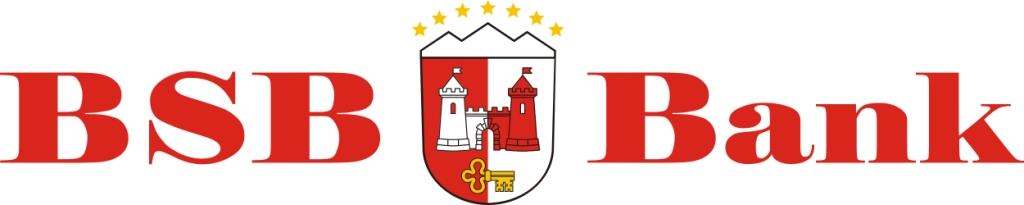 